   June 2023 Workshops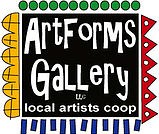 620 N. Broadway, Pittsburg, KS	620-240-0165ArtForms Gallery is a co-op of artists offering monthly workshops ranging from acrylic painting, watercolor, oil pastels, glass fusing, pottery, metalsmithing, jewelry, textiles, kids’ art and more!  All workshops are held at the Gallery unless otherwise noted.  Please call Artforms Gallery to register for any artist’s workshop.  620-240-0165Refunds/Cancellations—Decisions regarding refunds and cancellations are determined by the artist leading the workshop. You can find individual contact information for each artist on the “Artists” page of our website, or just call the Gallery and we’ll get you in touch. Facebook:ArtFormsGallery620/Website:www.artforms-gallery.comConstant exposure in the community with minimal time and financial investment.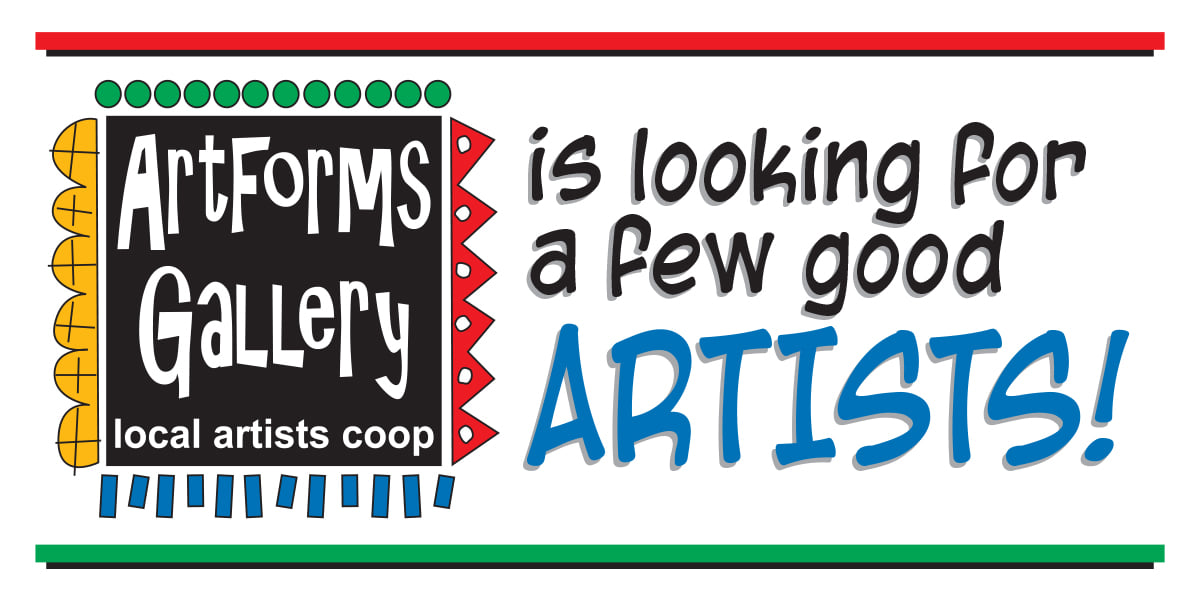 Opportunity to be featured in special events and on the ArtForms Gallery website, Instagram, and Facebook pages.Participate in ArtForms Gallery group shows.Be a member of a supportive community of artists.Maximize sales with minimal effort. NO commission on sales through the Gallery.Offer workshops to increase income potential through the Gallery. Attend monthly meetings to discuss and offer input in Gallery operations.IT’S FUN!Email info@ArtForms-Gallery.com For more informationDouble Up!  					Artist:  Debbie SouthardThis month’s fluid art is a double type of technique. We will first do two ring pours and then we will put a colorful swipe between the two. We will be using a pallet knife to do this swipe. 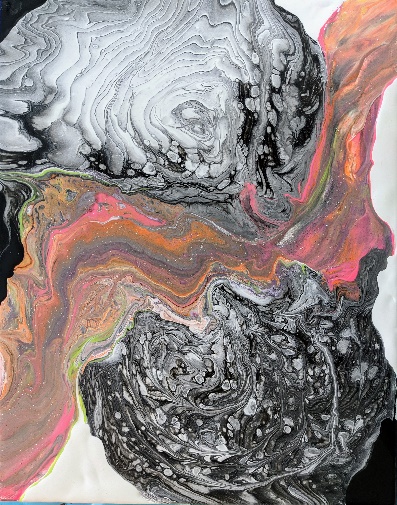       Saturday, June 2	|	2:00 – 4:00 p.m.       Workshop Fee:  	$30, due at time of registration       Class limit:	10       Ages:	 12 and olderCeramic Windchimes					Artist:  Daria ClaiborneIt's time to make ceramic wind chimes!  This is a fun class divided into 2 sections.  In the first part, you will create the ceramic pieces and work on the plan for the finished piece.  The second part is for the actual construction of the wind chime!  All supplies are provided, including kiln-firing.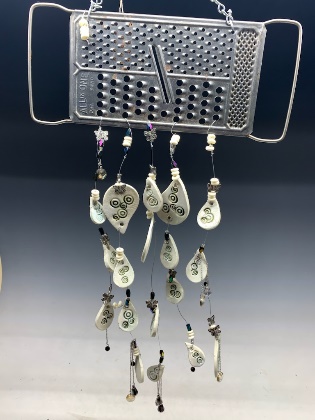 Date:	Sunday, June 11	| 1:00 p.m. – 3:00 p.m.   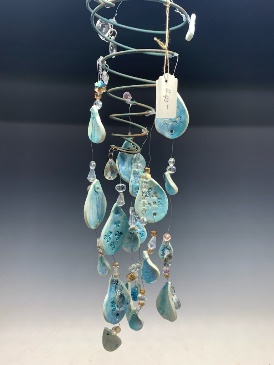     (Part 1)Date:  Sunday, June 25	| 12:00 p.m. – 4:00 p.m.     (Part 2)	Workshop Fee:  	$50, due at time of registration Class limit:	10 Ages:	 12 and olderArtForms artists also offer pop-up workshops during the month.  Follow the Gallery on our Facebook page and/or our website!Facebook:  ArtFormsGallery620/Website:  www.artforms-gallery.comDo you have a birthday or special occasion to celebrate?  Contact the Gallery to book a private party with an ArtForms Gallery artist!Possibilities include:
An ArtForms Gallery gift card makes the perfect gift for any occasion!  Our gift cards may be purchased in any amount and they never expire.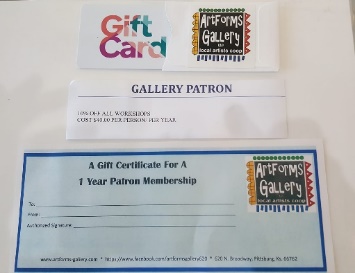 Sip and PaintPaintingJewelryTextilesPour PaintingFused Glass/Stained GlassPottery (ceramic birdhouse, windchime, pitchers)FiberGlass and ResinHave a workshop suggestion or special request for us?Don’t hesitate to give us a call!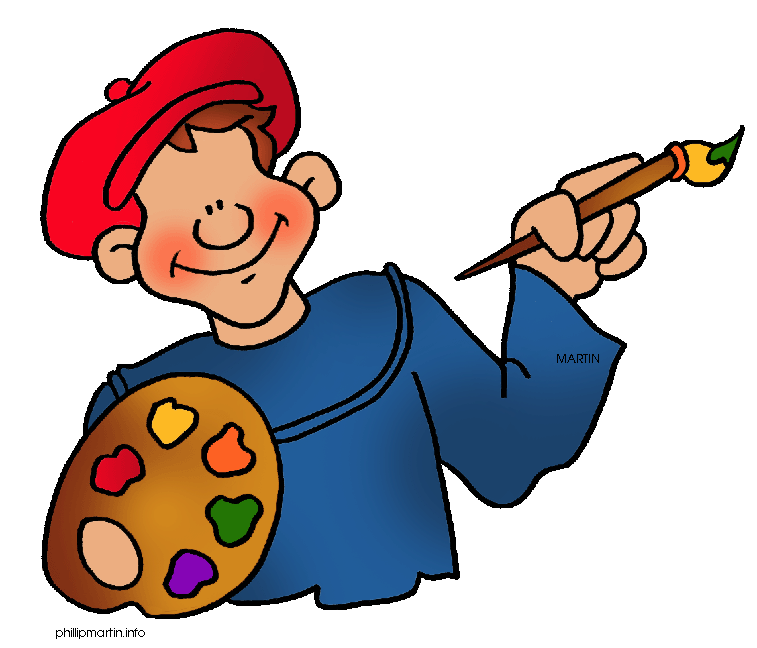 Have a workshop suggestion or special request for us?Don’t hesitate to give us a call!